Silikonové těsnění SI 80Obsah dodávky: 1 kusSortiment: K
Typové číslo: 0175.0237Výrobce: MAICO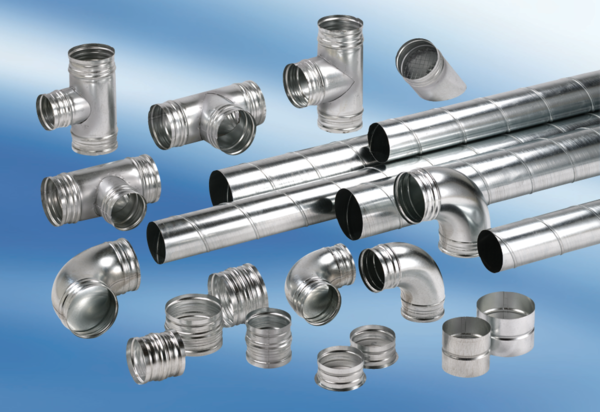 